UPPSÄGNING AV PLATS I 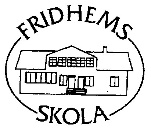 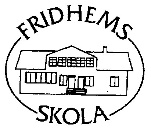 FÖRSKOLA - FRITIDSHEMBarnet/Barnen		                                  PLACERING	         SISTA NÄRVARODAG            Orsak TILL uppsÄgningEN:                                                                     Flyttar från kommunen                                                           Föräldraledighet                                                        Arbetssökande                                                           Vårdnadsbidrag Uppsägning / VÅRDNADSHAVARe                                                     Behöver ej platsen Underskrifter* Vid gemensam vårdnad ska båda vårdnadshavarna skriva under.Information  Uppsägningstiden för en plats i barnomsorgen är 2 månader och räknas från det datum blanketten lämnas in till Fridhems skola och förskola. Avgift betalas under uppsägningstiden oavsett om platsen används eller inte. PersonnummerFör- och efternamnÅr-mån-dagPersonnummerFör- och efternamnÅr-mån-dagPersonnummerFör- och efternamnÅr-mån-dagPersonnummerFör- och efternamnÅr-mån-dagDatum för underskrift Vårdnadshavares personnummerFör- och efternamn Vårdnadshavares personnummerFör- och efternamnUnderskrift vårdnadshavare *Underskrift vårdnadshavare